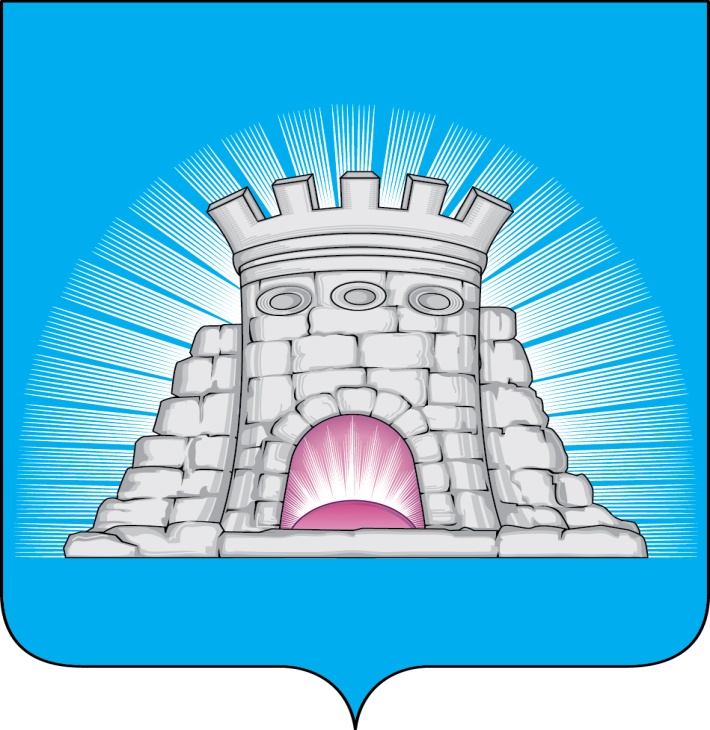 П О С Т А Н О В Л Е Н И Е05.03.2020         №  332/3г.Зарайск                     О внесении изменений в муниципальную программу                                            городского округа Зарайск «Содержание и развитие                     инженерной инфраструктуры и энергоэффективности                     городского округа Зарайск Московской области на                     2018-2022 г.г.», утвержденную постановлением главы                           городского округа Зарайск Московской области                     от 02.11.2017 г. №1802/11   На основании решения Совета депутатов городского округа Зарайск Московской области от 26.12.2019г.  № 49/1 «О внесении изменений в решение Совета депутатов городского округа Зарайск Московской области от 13.12.2018г. № 33/1 «О бюджете городского округа Зарайск Московской области на 2019 год и на плановый период 2020 и 2021 годов»                                         П О С Т А Н О В Л Я Ю:        1.Внести в муниципальную программу городского округа Зарайск «Содержание и развитие инженерной инфраструктуры и энергоэффективности городского округа Зарайск Московской области на 2018-2022 г.г.», утверждённую постановлением главы городского округа Зарайск Московской области от 02.11.2017 г. №1802/11 (далее Программа), следующие изменения:     - паспорт муниципальной программы «Содержание и развитие инженерной инфраструктуры и энергоэффективности городского округа Зарайск Московской области на 2018-2022 г.г.»  изложить в новой редакции (прилагается);     - паспорт подпрограммы II «Очистка сточных вод» приложение №3 к Программе изложить в новой редакции (прилагается);     - паспорт подпрограммы III «Создание условий для обеспечения качественными жилищно-коммунальными услугами» приложение №4 к Программе изложить в новой редакции (прилагается);                                                                                                      0 0 4 2 6 4       - паспорт подпрограммы V «Развитие газификации» приложение №6 к Программе изложить в новой редакции (прилагается). 2.Опубликовать настоящее постановление на официальном сайте  администрации    городского округа Зарайск Московской области в сети «Интернет» (https://zarrayon.ru/).  Глава городского округа Зарайск   В.А. Петрущенко